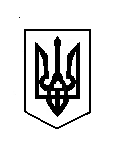 ВЕРБСЬКА СІЛЬСЬКА РАДАХХХІХ сесія VIIІ скликанняР І Ш Е Н Н Я 04 серпня 2023 року									№ 1049Керуючись статтею 26 Закону України «Про місцеве самоврядування в Україні», за погодження з постійними комісіями, сільська рада ВИРІШИЛА:1. Внести зміни до Програми соціального захисту населення Вербської сільської ради на 2023 рік, затвердженої рішенням  тридцять першої сесії VIII скликання Вербської сільської ради від 22 грудня 2022 року № 917 «Про Програму соціального  захисту населення Вербської  сільської ради на 2023 рік», зі змінами, внесеними рішенням тридцять четвертої  сесії  VIII скликання Вербської сільської ради  від 07.03.2023 року № 959 «Про внесення змін до Програми соціального  захисту населення Вербської  сільської ради на 2023 рік», а саме: «Фінансове забезпечення» .2. Додаток 2 «Фінансове забезпечення» викласти в новій редакції, що додається.3. Контроль за виконанням рішення покласти на постійну комісію сільської ради з питань планування, фінансів, бюджету, соціально-економічного розвитку, інвестицій  та міжнародного співробітництва (Аркадій СЕМЕНЮК).Сільський голова                                                      Каміла КОТВІНСЬКА                                                                                     Додаток 2	до  рішення сільської ради	від  04 серпня  2023 року  № 1049Зміни доПрограми соціального захисту населенняВербської сільської ради на 2023 рікВнести зміни, а саме: «Фінансове забезпечення» викласти в новій редакції, а самефінансування програми здійснюється з коштів місцевого бюджету, а також інших джерел не заборонених законодавством в сумі 666 311 грн. Заходи зі змінами, які фінансуються Вербською сільською радою у 2023 році.Сільський голова					Каміла КОТВІНСЬКАПро внесення змін у Програму соціального захисту населення Вербської сільської ради на 2023 рік№ п/пЗміст заходівОбсяги фінансування, грн.Джерело фінансуванняВідповіда льні виконавці1.Матеріальна допомога на лікування хворих на онкологічні захворювання120 000Бюджет Вербської сільської територіальної громадиСільська рада 2.Матеріальна допомога на лікування хворих після оперативного втручання50 000Бюджет Вербської сільської територіальної громадиСільська рада3.Матеріальна  допомога на лікування 126 311Бюджет Вербської сільської територіальної громадиСільська рада4. Матеріальна  допомога на поховання осіб, які на момент смерті досягли пенсійного віку, не працювали, не перебували на службі, та не перебували на обліку в центрі зайнятості 20 000Бюджет Вербської сільської територіальної громадиСільська рада5.Матеріальна допомога на підтримку людей, які опинилися в складних життєвих обставинах (ліквідація наслідків пожежі та інше) 120 000Бюджет Вербської сільської територіальної громадиСільська рада6.Надання адресної грошової допомоги до Дня Захисника Вітчизни учасникам бойових дій230 000Бюджет Вербської сільської територіальної громадиСільська радаВсього666 311